CIÊNCIAS- PRODUTORES, CONSUMIDORES E DECOMPOSITORES	Em um ecossistema, as relações de alimentação entre os serres vivos são muito importantes.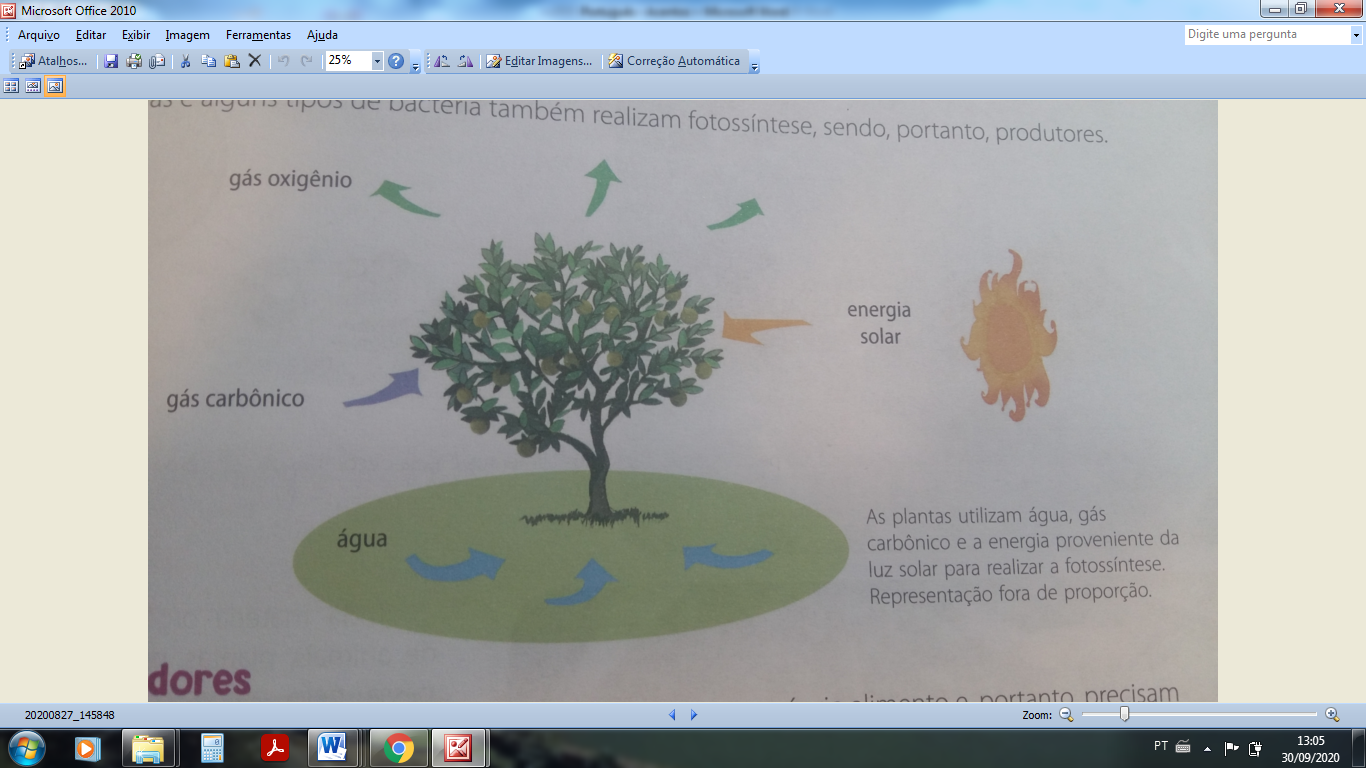 	As plantas, as algas e alguns tipos de bactérias produzem o próprio alimento por meio da fotossíntese. Esses seres são chamados produtores e precisam de água, gás cabônico e minerais do ambiente para sobreviver.Represente no espaço abaixo alguns tipos de produtores. Capriche em seu desenho. Use lápis de cor.O que os produtores precisam para sobreviver?_____________________________________________________________________________________________________________________________________________________________________________________________	Os organismos que não produzem seu próprio alimento precisam consumir outros animais ou plantas, por isso são denominados consumidores.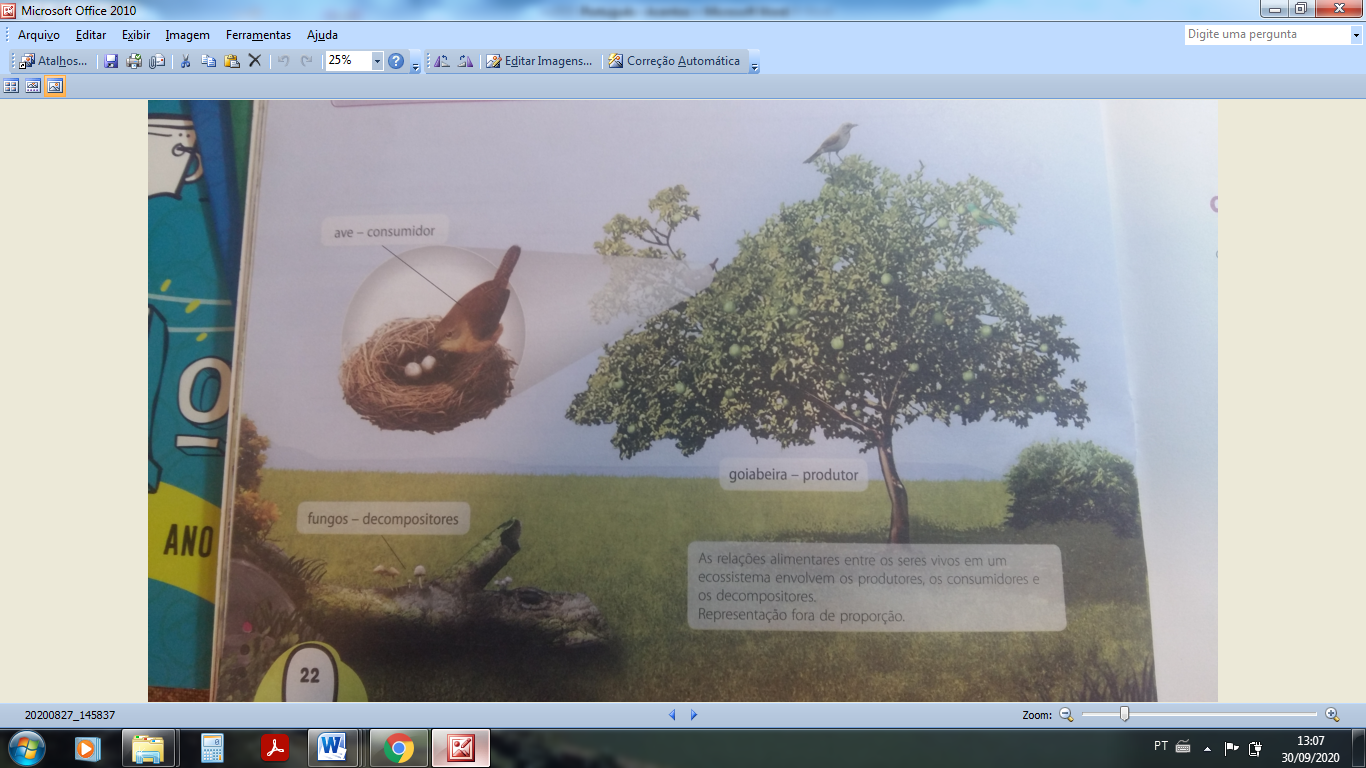 Represente cinco consumidores e escreva o nome de cada um.Qual é a diferença entre produtores e consumidores?_____________________________________________________________________________________________________________________________________________________________________________________________	As relações alimentares também envolvem fungos e bactérias. Eles liberam líquidos digestivos que quebram a matéria orgânica, gerando substâncias menores e mais simples. Esse processo, chamado decomposição ou apodrescimento, libera nutrientes no solo, que podem ser absorvidos pelas plantas. Por essa razão, fungos e bactérias são considerados organismos decompositores.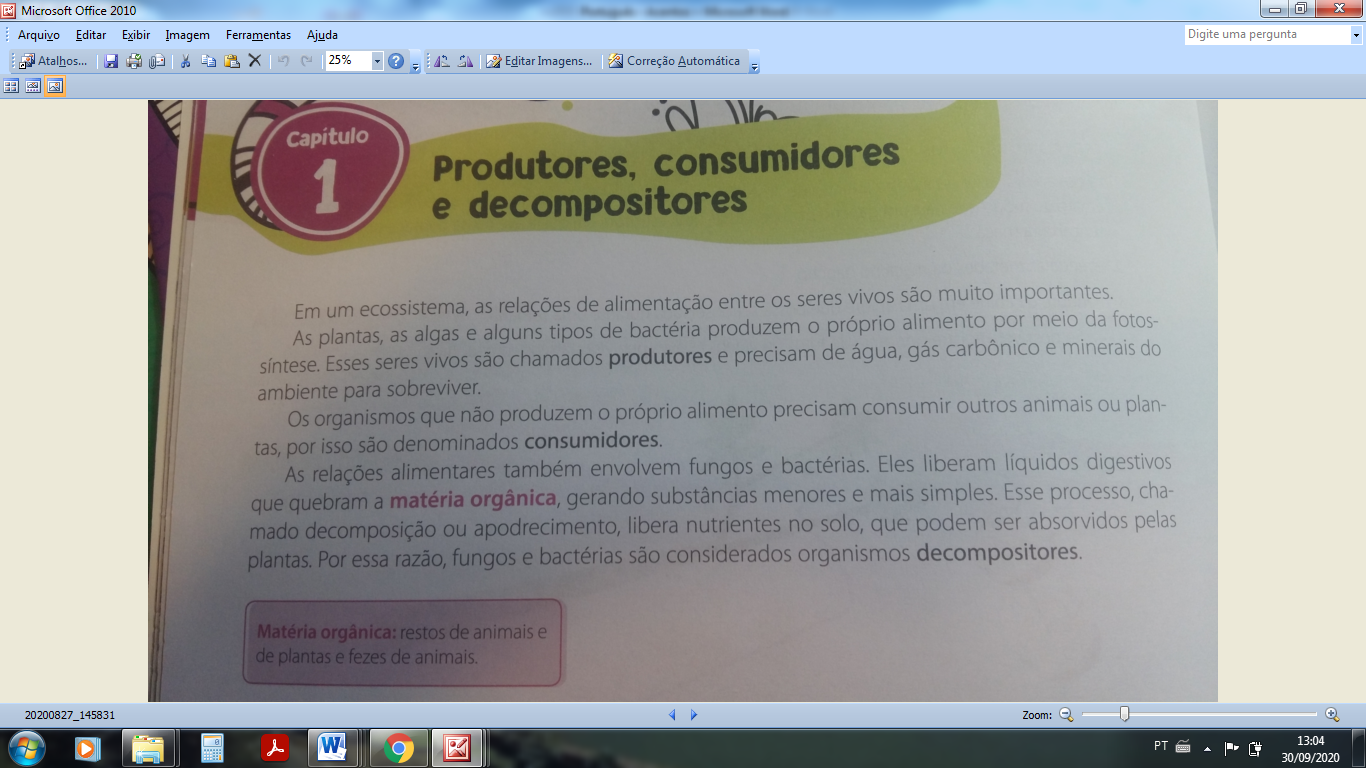 Represente os exemplos de decompositores citados no texto.